Муниципальное автономное общеобразовательное учреждение«Средняя общеобразовательная школа №5 с  углубленным изучением отдельных предметов»623101 , город Первоуральск Свердловской области, проспект Космонавтов 15Ателефон: 63-94-05, 63-94-92, факс 63-92-21.E-mail: school5-pu@yandex.ruПОЛОЖЕНИЕ О КЛАССНОМ  РУКОВОДСТВЕНастоящее положение разработано в соответствии с Конституцией Российской Федерации, Федеральным законом от 29 декабря 2012 г. № 273-ФЗ «Об образовании в Российской Федерации» в редакции от 06.03.2019, Федеральным законом от 24 июля 1998г. № 124-ФЗ «Об основных гарантиях прав ребёнка в Российской Федерации», Федеральным закон от 24 июня 1999г. № 120-ФЗ «Об основах системы профилактики безнадзорности и правонарушений несовершеннолетних»,  Федеральным законом от 29 декабря 2010г. № 436-ФЗ «О защите детей от информации, причиняющей вред их здоровью и развитию», Указом Президента Российской Федерации от 7 мая 2012г. № 597 «О мероприятиях по реализации государственной социальной политики», Указом Президента Российской Федерации от 7 мая 2018г. № 4 «О национальных целях и стратегических задачах развития Российской Федерации на период до 2024 года», Распоряжением Правительства Российской Федерации от 29 мая 2015г. № 996-р «Об утверждении Стратегии развития воспитания в Российской Федерации на период до 2025 года», Приказами Минобрнауки России от 6 октября 2009г. № 373 «Об утверждении и введении в действие федерального государственного образовательного стандарта начального общего образования», от 17 декабря 2010г № 1897 «Об утверждении федерального государственного образовательного стандарта основного общего образования», от 17 мая 2012г. № 413 «Об утверждении федерального государственного образовательного стандарта среднего общего образования», Приказами Минобрнауки России от 11 мая 2016г. № 536 «Об утверждении Особенностей режима рабочего времени и времени отдыха педагогических и иных работников организаций, осуществляющих образовательную деятельность», Методическими рекомендациями органам исполнительной власти субъектов РФ, осуществляющим государственное управление в сфере образования, по организации работы педагогических работников, осуществляющих классное руководство в общеобразовательных организациях (письмо Министерства просвещения РФ от 12.05.2020 № ВБ-1011/08 «О методических рекомендациях», Уставом образовательной организации и регулирует работу классного руководителя. 1. ОБЩИЕ ПОЛОЖЕНИЯ1.1. Классное руководство – это особого рода профессиональная деятельность педагога, направленная на решение задач воспитания и социализации обучающихся.1.2. В своей деятельности классный руководитель руководствуется Федеральным Законом «Об образовании в Российской Федерации» № 273-ФЗ, Конвенцией о правах ребенка, Уставом образовательной организации и настоящим положением.1.3. Деятельность классного руководителя основывается на принципах демократии, гуманизма, приоритета общечеловеческих ценностей, жизни и здоровья детей, гражданственности, свободного развития личности.1.4. Классный руководитель (с его согласия) назначается на должность и освобождается от должности приказом директора образовательной организации. Непосредственное руководство его работой осуществляет заместитель директора школы по воспитательной работе.1.5. Педагогический работник, осуществляющий классное руководство, 
не является единственным субъектом воспитательной деятельности. 
Он на постоянной основе взаимодействует:с семьями обучающихся;с другими педагогическими работниками;с медицинским работником общеобразовательной организации; с социальными партнерами; с администрацией общеобразовательной организации.II. ЦЕЛЬ И ЗАДАЧИ ДЕЯТЕЛЬНОСТИКЛАССНОГО РУКОВОДИТЕЛЯ2.1. Цель деятельности классного руководителя – формирование и развитие личности в соответствии с семейными и общественными духовно-нравственными и социокультурными ценностями 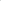 2.2. Задачи деятельности классного руководителя:Создание благоприятных психолого-педагогических условий в классе путем гуманизации межличностных отношений, формирования навыков общения обучающихся, детско-взрослого общения, основанного на принципах взаимного уважения и взаимопомощи, ответственности, коллективизма и социальной солидарности, недопустимости любых форм и видов травли, насилия, проявления жестокости;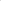 Формирование у обучающихся высокого уровня духовно нравственного развития, основанного на принятии общечеловеческих и российских традиционных духовных ценностей и практической готовности им следовать;Формирование внутренней позиции личности обучающегося по отношению к негативным явлениям окружающей социальной действительности, в частности, по отношению к кибербуллингу, деструктивным сетевым сообществам, употреблению различных веществ, способных нанести вред здоровью человека; культу насилия, жестокости и агрессии; обесцениванию жизни человека и др.;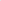 Формирование у обучающихся активной гражданской позиции, чувства ответственности за свою страну, причастности к историкокультурной общности российского народа и судьбе России, включая неприятие попыток пересмотра исторических фактов, в частности, событий и итогов второй мировой войны;Формирование способности обучающихся реализовать свой потенциал в условиях современного общества за счёт активной жизненной и социальной позиции, использования возможностей волонтёрского движения, детских общественных движений, творческих и научных сообществ.3. ФУНКЦИИ КЛАССНОГО РУКОВОДИТЕЛЯ3.1. Классный руководитель:проводит инструктажи обучающихся по технике безопасности, 
по правилам пожарной безопасности, дорожного движения, безопасного поведения на воде, безопасного поведения при проведении массовых мероприятий и т.д.;проводит работу с обучающимися по формированию навыков безопасного поведения обучающихся в информационно-телекоммуникационной сети «Интернет» (далее – сеть Интернет);своевременно информирует руководителя о несчастных случаях 
с обучающимися и о ситуациях, угрожающих их жизни и здоровью;осуществляет работу по профилактике употребления обучающимися табака, алкоголя, наркотических и психоактивных веществ;организует работу по формированию навыков здорового образа жизни (необходимость регулярных занятий физкультурой и спортом, формирования правильных пищевых привычек);организует охват обучающихся горячим питанием;организует профориентационную деятельность обучающихся;обеспечивает связь общеобразовательной организации с семьей, организует взаимодействие с родителями (законными представителями) обучающихся 
в различных формах;способствует своевременному выявлению обучающихся, имеющих проблемы в сфере межличностных отношений, в том числе с признаками девиантного и деструктивного поведения;осуществляет контроль посещаемости обучающимися образовательной организации, мероприятий, проводимых в соответствии с рабочей программой воспитания и календарным планом воспитательной работы;осуществляет взаимодействие с педагогическими работниками 
и администрацией общеобразовательной организации для координации работы, направленной на личностное развитие обучающихся, обеспечение их успешной учебной деятельности;проводит мониторинг успеваемости обучающихся, участвует в работе 
по корректировке индивидуальных образовательных траекторий, в том числе одаренных обучающихся, обучающихся, испытывающих трудности в освоении образовательной программы;организует и координирует ученическое самоуправление в классе;своевременно вносит необходимую информацию в электронный или бумажный вариант классного журнала и дневников обучающихся;составляет план воспитательной работы класса в соответствии с локальными нормативными актами общеобразовательной организации;обеспечивает защиту прав и интересов обучающихся в пределах выполняемых им функций;проводит работу в целях профилактики нарушения обучающимися дисциплины и норм поведения;ведет учет занятости обучающихся во внеклассной, внеурочной деятельности, в системе дополнительного образования;в случае необходимости составляет характеристики на обучающихся, участвует в составлении социального паспорта класса.4. ПРАВА КЛАССНОГО РУКОВОДИТЕЛЯ4.1. Классный руководитель имеет право запрашивать у медицинских работников, закрепленных за общеобразовательной организацией, и родителей необходимую информацию о состоянии здоровья обучающихся.4.2. Классный руководитель имеет право запрашивать у педагогических работников информацию об учебной деятельности и поведении обучающихся. 4.3. Классный руководитель имеет право при необходимости инициировать проведение педагогических консилиумов, «малых педсоветов», приглашать родителей (законных представителей) обучающихся для решения проблем 
в обучении и воспитании.4.4. Классный руководитель имеет право повышать свою квалификацию 
в области педагогики и психологии, теории и методики воспитания, организации деятельности, связанной с классным руководством. 5. ОБЯЗАННОСТИ КЛАССНОГО РУКОВОДИТЕЛЯ5.1. Осуществляет деятельность по воспитанию и социализации обучающихся в образовательной организации.5.2. Содействует созданию благоприятных условий для индивидуального развития и нравственного формирования личности обучающихся, вносит необходимые коррективы в систему их воспитания.5.3. Осуществляет изучение личности обучающихся, их интересов и склонностей, содействует росту их познавательной мотивации и становлению их учебной самостоятельности, формированию компетентностей.5.4. Создает благоприятную микросреду и морально-психологический климат для каждого обучающегося.5.5. Способствует развитию общения обучающихся.5.6. Помогает обучающемуся решать проблемы, возникающие в общении со сверстниками, учителями, родителями (лицами, их заменяющими).5.7. Осуществляет помощь обучающимся в учебной деятельности, способствует обеспечению уровня их подготовки.5.8. Содействует получению дополнительного образования обучающимися через систему кружков, клубов, секций, объединений, организуемых в учреждениях.5.9. В соответствии с индивидуальными и возрастными интересами обучающихся совершенствует жизнедеятельность коллектива обучающихся.5.10. Соблюдает права и свободы обучающихся, несет ответственность за их жизнь, здоровье и безопасность в период образовательного процесса.5.11. Проводит наблюдения (мониторинг) за здоровьем, развитием и воспитанием обучающихся, в том числе с помощью электронных форм.5.12. Разрабатывает план (программу) воспитательной работы с классом.5.13. Совместно с органами самоуправления обучающихся ведет активную пропаганду здорового образа жизни.5.14. Работает в тесном контакте с учителями, родителями (лицами, их заменяющими) обучающихся.5.15. Участвует в работе педагогических, методических советов, других формах методической работы, в работе по проведению родительских собраний, оздоровительных, воспитательных и других мероприятий, предусмотренных образовательной программой, в организации и проведении методической и консультативной помощи родителям (лицам, их заменяющим).5.16. Обеспечивает охрану жизни и здоровья обучающихся во время образовательной деятельности.5.17. Выполняет правила по охране труда и пожарной безопасности:– Изучает с обучающимися Правила по охране и безопасности труда, строго их соблюдает при осуществлении образовательной деятельности.– Несет личную ответственность за сохранение жизни и здоровья обучающихся во время экскурсий, походов, спортивных игр, общественно полезного труда.– Немедленно извещает директора школы о каждом несчастном случае. – Обеспечивает безопасное проведение воспитательного процесса, проводит инструктаж во время внеклассных мероприятий (экскурсий, походов, спортивных соревнований, вечеров и т.д.) по правилам пожарной безопасности, дорожного движения, поведения на улице, воде и т. д. с регистрацией в  журнале.– Воспитывает у учащихся чувство личной ответственности за соблюдение правил техники безопасности и пожарной безопасности, дорожного движения, поведения на воде, улице и т. д.– Вносит предложения по улучшению и оздоровлению условий проведения образовательной деятельности, а также доводит до сведения руководства школы информацию обо всех недостатках в обеспечении образовательной деятельности.– Обязан уметь оказывать первую помощь пострадавшему.5.18. Ведет личные дела учащихся и следит за их оформлением.5.19. Работает с дневниками учащихся, осуществляет их еженедельную проверку, контактирует с родителями по вопросам успеваемости учащихся.5.20. Проводит тематические классные часы периодичностью не реже 1 раза в месяц, собрания, беседы с учащимися.5.21. Обеспечивает защиту и охрану прав учащихся, особенно уделяя внимание детям, находящимся в трудной жизненной ситуации и социально-опасном положении, учащимся, оставшимся без попечения родителей, активно сотрудничая с социальными службами.5.22. Осуществляет профориентационную работу с учащимися, способствующую самостоятельному и осознанному выбору ими дальнейшей профессии с учетом их способностей и жизненных планов.5.23. Организует и проводит родительские собрания периодичностью не менее 1 раза в четверть. Работает с родителями индивидуально, привлекает родителей к организации  внеурочной деятельности.6. ОТВЕТСТВЕННОСТЬ КЛАССНОГО РУКОВОДИТЕЛЯ6.1. Классный руководитель несет ответственность за обеспечение конфиденциальности персональных данных учащихся.6.2. За невыполнение функций классный руководитель может быть подвергнут дисциплинарному взысканию (замечание, выговор) или отстранен от выполнения классного руководства.7. ФОРМЫ РАБОТЫ КЛАССНОГО РУКОВОДИТЕЛЯ7.1. В соответствии со своими функциями, с учетом рабочей программы воспитания и календарного плана воспитательной работы, классный руководитель разрабатывает план воспитательной работы класса. Для реализации мероприятий плана классный руководитель выбирает формы работы с учетом культурных, возрастных, гендерных и индивидуальных особенностей обучающихся: коллективные: еженедельные тематические классные часы (в том числе 
с приглашением социальных партнеров), конкурсы, спектакли, концерты, слеты, соревнования, туристические походы, игры, флешмобы, экскурсии, ведение блога педагога в сети Интернет;индивидуальные: изучение аккаунтов социальных сетей обучающихся, организация индивидуальных консультаций и психологической помощи обучающимся, их психолого-педагогического сопровождения, индивидуальные беседы, организация взаимодействия родителей (законных представителей) 
с социальным педагогом, психолого-педагогической службой общеобразовательной организации, посещение обучающихся на дому (ознакомительное, далее – при необходимости) с согласия проживающих в данном помещении на законных основаниях граждан (родителей (законных представителей) обучающихся) в соответствии со статьей 25 Конституции Российской Федерации;групповые: организация работы творческих групп, детских объединений, волонтерских отрядов, медиасообществ и т. д.7.2. План является основным документом классного руководителя 
и разрабатывается в соответствии с локальными актами образовательной организации. 8. КРИТЕРИИ ОЦЕНКИ ОСУЩЕСТВЛЕНИЯ 
ФУНКЦИЙ КЛАССНОГО РУКОВОДИТЕЛЯ8.1. Эффективность осуществления функций классного руководителя можно оценивать на основании двух групп критериев: результативности и деятельности. Критерии результативности отражают тот уровень, которого достигают обучающиеся в своем социальном развитии (уровень общей культуры и дисциплины обучающихся, их гражданской зрелости).8.2. Критерии деятельности дозволяют оценить реализацию управленческих функций классного руководителя (организация воспитательной работы с обучающимися; взаимодействие с педагогическими работниками, работающими с обучающимися в данном классе, и другими участниками образовательного процесса, а также учебно-вспомогательным персоналом общеобразовательного учреждения, родителями (иными законными представителями) обучающихся и общественностью по воспитанию, обучению, творческому развитию обучающихся).9. УСТАНОВЛЕНИЕ ДОПЛАТЫ ЗА КЛАССНОЕ РУКОВОДСТВО9.1. За выполнение педагогическим работником с его согласия функций классного руководителя педагогическому работнику устанавливается компенсационная доплата за увеличение объема работы.9.2. В Положении о стимулирующих выплатах общеобразовательной организации могут быть предусмотрены показатели эффективности деятельности классного руководителя, за выполнение которых дополнительно к компенсационной доплате устанавливаются также стимулирующие выплаты.9.3. Размеры доплаты педагогическим работникам за выполнение функций классного руководителя и порядок ее установления определяются коллективным договором и (или) локальным нормативным актом общеобразовательной организации, утверждаемым руководителем образовательной организации по согласованию с выборным органом первичной профсоюзной организации, в соответствии с рекомендациями регионального (муниципального) отраслевого соглашения.9.4. При возложении на педагогического работника функций классного руководителя, как правило, обеспечивается преемственность осуществления классного руководства в классах на следующий учебный год. 9.5. Функции классного руководителя и доплата за выполнение этих функций устанавливаются педагогическому работнику дополнительным соглашением к трудовому договору при распределении учебной нагрузки (тарификации) на весь учебный год (с 1 сентября по 31 августа).9.6. В отдельных случаях на педагогического работника может быть возложено выполнение функций классного руководителя в нескольких классах.9.7. Доплата за выполнение функций классного руководителя выплачивается в установленном размере, в том числе во время каникул и периодов отмены занятий по эпидемиологическим, климатическим и иным основаниям.Рассмотренона МО классных руководителей протоколот «____» ____________2020г.№Утверждено приказом директора МАОУ СОШ №От «____»_______2020№______